 * Required fields For assembly ≥ 7 fragments, please enquire. 	Please fill in where applicable.CUSTOMER DETAILS CUSTOMER DETAILS *Name:*Institute Name / Department*Address:*Contact Number:(Office)                                                                          (Mobile)      *Email Address:Principal Investigator / Supervisor:TYPE OF SERVICE (please indicate with an “X”)TYPE OF SERVICE (please indicate with an “X”)TYPE OF SERVICE (please indicate with an “X”)Please indicateService NameAdditional Services  (separate charges will apply)gBlockTM Fragment Assembly into pBASE-1 vectorService includes- Fragment assembly- Cloning- Sequencing of insert         MBS-3001 Subcloning        MBS-4005 Glycerol stockDNA Fragment Assembly into pBASE-1 vectorService includes- Fragment design- Fragment assembly- Cloning- Sequencing of insert        MBS-2002 PCR Optimization        MBS-3001 Subcloning        MBS-4005 Glycerol stockService B. DNA Fragment Assembly into pBASE-1 vectorService B. DNA Fragment Assembly into pBASE-1 vectorService B. DNA Fragment Assembly into pBASE-1 vectorService B. DNA Fragment Assembly into pBASE-1 vectorService B. DNA Fragment Assembly into pBASE-1 vectorDNA Fragment #Sample Types 1. gBlockTM2. PCR productsNameSequence (5’ to 3’)Total number of base (bp)RE site ANilDNA Fragment 1DNA Fragment 2DNA Fragment 3DNA Fragment 4DNA Fragment 5DNA Fragment 6RE site BNilPlasmid map of pBASE-1/insert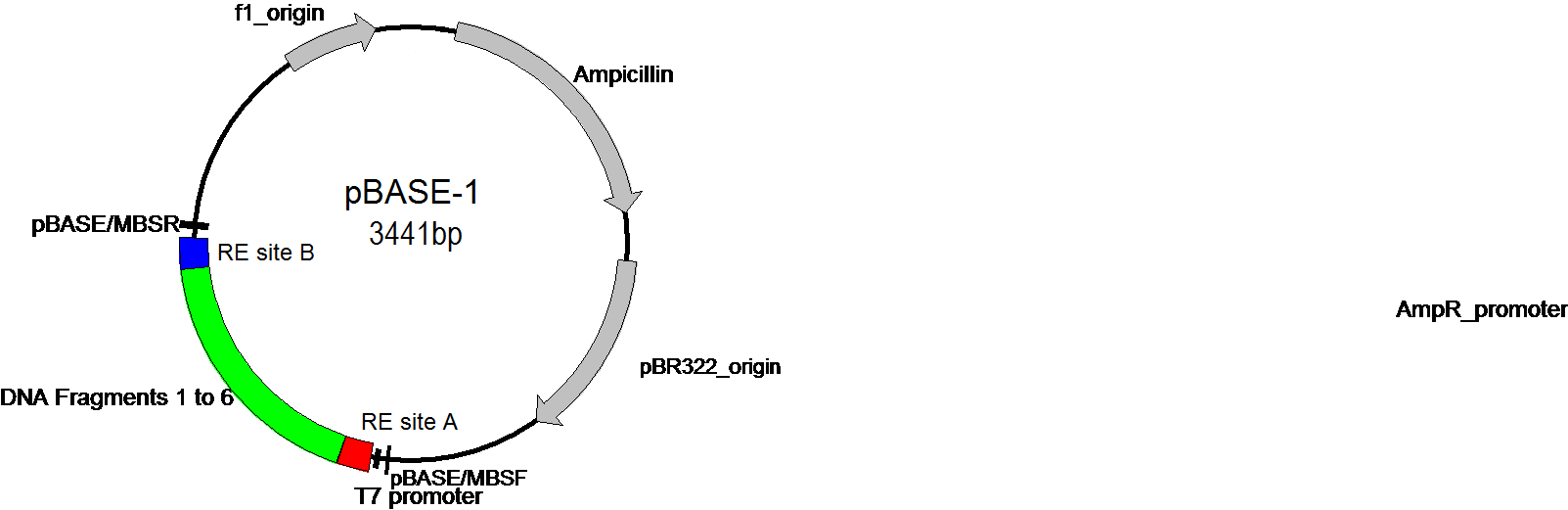 